HƯỚNG DẪN ÔN TẬP CUỐI HỌC KÌ ITUẦN 18 TIẾT 6Câu 2 (trang 150 sgk Tiếng Việt 3): Hãy viết thư thăm một người thân hoặc một người mà em quý mến.Đáp Án:Thư gửi về thăm hỏi bà ngoại ở dưới quê.Tp. Vũng Tàu, ngày 20-12-20...Kính gửi bà ngoại yêu quýCháu đang bận nhiều việc giữa năm học nên chưa thể về thăm ngoại nhưng cháu luôn nhớ tới ngoại. Ngoại ở quê nhà có mạnh khỏe không ? Cháu chỉ lo mỗi khi trái gió trở trời, bệnh đau khớp của bà lại tái phát. Bố cháu đã gửi thuốc về cho bà ngoại, bà nhớ uống đều đặn. Gia đình cháu ở Vũng Tàu vẫn bình thường. Cháu vẫn nghe lời bà dặn, luôn vâng lời bố mẹ và chăm chỉ học hành nên cháu luôn đạt điểm cao trong học tập. Vừa qua, cháu đi thi học sinh giỏi cấp tỉnh, cháu đạt được giải nhì về môn Toán. Đến nghỉ hè năm nay, thế nào cháu cũng xin bố mẹ cho cháu về quê vài tuần để bà cháu được gần gũi nhau, cháu có thể phụ giúp bà và nghe bà kể chuyện cổ tích.Thư cũng đã dài, cháu xin ngừng bút. Cháu chúc bà và các cậu, mợ, dì dượng và các anh chị em trong nhà luôn mạnh giỏi.Cháu gái của bàHuỳnh Thị Vinh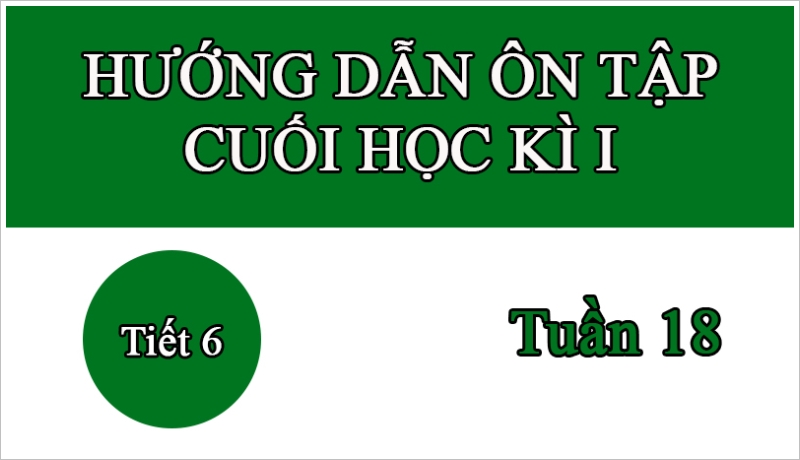 